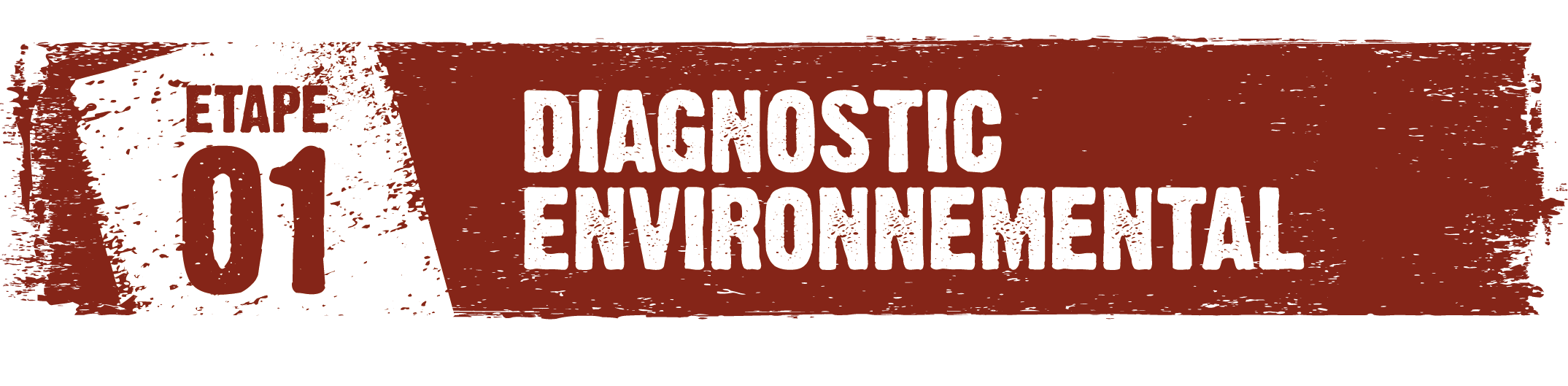 La première étape d’application de cet outil, le Diagnostic Environnemental, consiste à appréhender le contexte environnemental de la zone d’intervention du programme, et identifier les potentielles relations réciproques entre le programme tel qu’envisagé jusqu’à présent, et son environnement. L’idée est alors de traduire ces réflexions par des actions concrètes pouvant être intégrées au programme, en vue d’une meilleure prise en compte de l’environnement. 1. CONTEXTE ENVIRONNEMENTAL DU PROGRAMME2. COHÉRENCE ENVIRONNEMENTALE DU PROGRAMME3. EFFETS DE L’ENVIRONNEMENT SUR LE PROGRAMME4. EFFETS DU PROGRAMME SUR L’ENVIRONNEMENT5. CAPACITÉS DE GESTION ENVIRONNEMENTALE ET D’ADAPTATION AUX PROBLÈMES ENVIRONNEMENTAUXSYNTHÈSE DU DIAGNOSTIC ENVIRONNEMENTALETAPE 2 : CHECK-UP ENVIRONNEMENTAL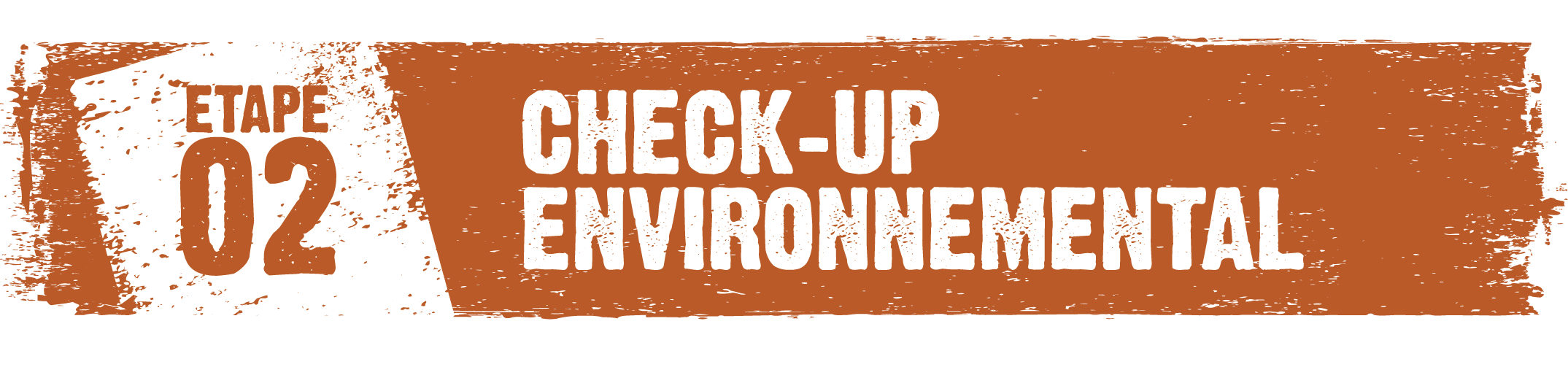 L’étape de Check-up Environnemental permet de vérifier l’intégration effective des actions envisagées dans le Dossier Technique et Financier (DTF) du programme.COMPLÉMENT D’ANALYSEANALYSE A POSTERIORIINTÉGRATION DANS LE DOSSIER TECHNIQUE ET FINANCIERETAPE 3 : MONITORING ENVIRONNEMENTAL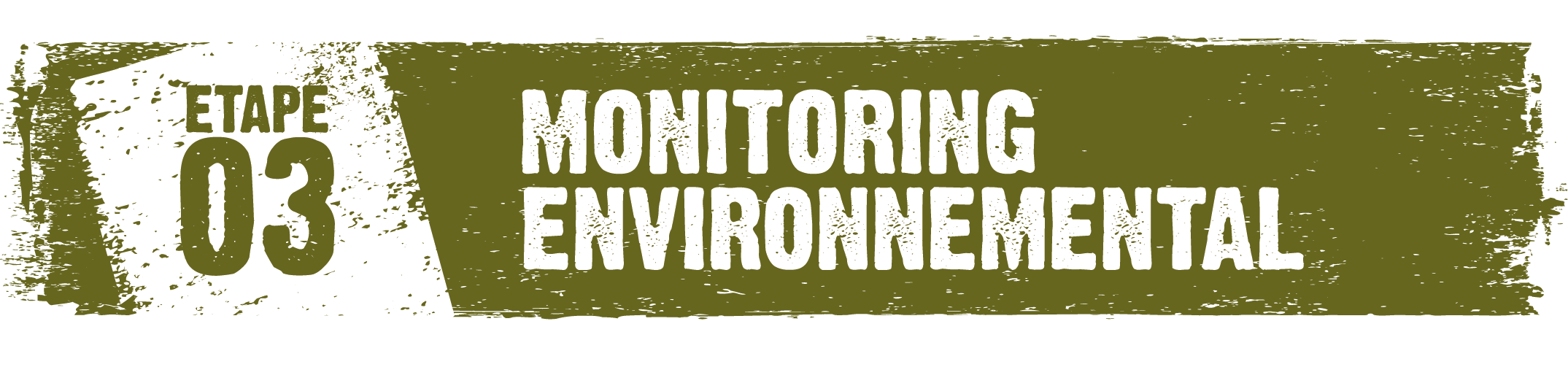 1. CONTEXTE ENVIRONNEMENTAL DU PROGRAMME2. COHÉRENCE ENVIRONNEMENTALE DU PROGRAMME3. EFFETS DE L’ENVIRONNEMENT SUR LE PROGRAMME4. EFFETS DU PROGRAMME SUR L’ENVIRONNEMENT5. CAPACITÉS DE GESTION ENVIRONNEMENTALE ET D’ADAPTATION AUX PROBLÈMES ENVIRONNEMENTAUX SYNTHÈSE DU MONITORING ENVIRONNEMENTALETAPE 4 : MÉMOIRE ENVIRONNEMENTALE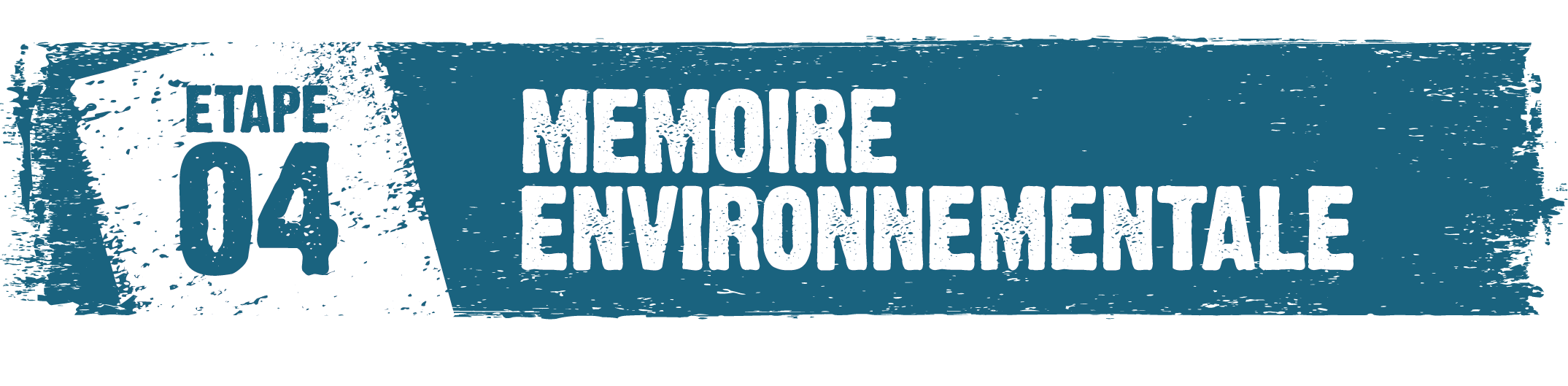 1. CONTEXTE ENVIRONNEMENTAL DU PROGRAMME2. COHÉRENCE ENVIRONNEMENTALE DU PROGRAMME3. EFFETS DE L’ENVIRONNEMENT SUR LE PROGRAMME4. EFFETS DU PROGRAMME SUR L’ENVIRONNEMENT5. CAPACITÉS DE GESTION ENVIRONNEMENTALE ET D’ADAPTATION AUX PROBLÈMES ENVIRONNEMENTAUXLEÇONS APPRISES ET RECOMMANDATIONS DE L’INTÉGRATION ENVIRONNEMENTALEANNEXESANNEXE 1 : GLOSSAIREANNEXE 2 : DESCRIPTION DU CONTEXTE ENVIRONNEMENTALANNEXE 3 : ANALYSE DE RISQUEDATE1. CONTEXTE ENVIRONNEMENTAL DU PROGRAMMECette thématique aborde les principaux éléments du contexte environnemental et socio-économique de la zone d’intervention. L’objectif est de mettre en évidence les liens interdépendants entre les principaux facteurs environnementaux et certaines caractéristiques sociales et économiques de la zone d’intervention, afin de mieux les prendre en compte dans la conception du programme, et de mieux anticiper l’évolution d’un tel contexte.Quelles sont les principales caractéristiques environnementales de la zone d’intervention (sol, eau, air, biodiversité*, climat, changement climatique*) ?Quels sont les liens entre ces caractéristiques environnementales et les facteurs socio-économiques de la zone d’intervention (relation à double sens), c’est-à-dire comment certains facteurs environnementaux influencent-ils la situation socio-économique de la zone d’intervention, et comment celle-ci impacte-t-elle l’environnement ?Selon vous, comment ce contexte pourrait-il évoluer au cours des prochaines années ?2. COHÉRENCE ENVIRONNEMENTALE DU PROGRAMMEDans cette thématique, l’intérêt est d’analyser la cohérence de l’objectif du programme tel qu’envisagé par rapport aux principes de durabilité environnementale*, de développement durable*, des lois et traités internationaux en matière d’environnement. C’est aussi l’occasion de recenser de façon exhaustive les réglementations et/ou législations environnementales nationales et locales auxquelles le programme devrait se soumettre.Existe-t-il une réglementation et/ou une législation nationale en matière d’environnement à laquelle le programme tel qu’envisagé devrait se soumettre ? Et au niveau local ? 
Sont-elles prises en compte dans l’identification du programme ? Comment ?L’objectif général du programme tel qu’envisagé est-il en accord avec les principes de durabilité environnementale* et de développement durable* ?3. EFFETS DE L’ENVIRONNEMENT SUR LE PROGRAMMEEn se basant sur les caractéristiques environnementales de la zone d’intervention (voir les thématiques de Contexte environnemental et Cohérence environnementale ci-avant), cette thématique met en évidence les facteurs environnementaux qui pourraient avoir un impact sur la réussite du programme tel qu’envisagé, et explique comment cet impact s’opèrerait.Nous vous invitons à aborder cette partie en pensant notamment en termes de services écosystémiques*.En l’état actuel des réflexions sur le programme, quels facteurs environnementaux de la zone d’intervention pourraient avoir un impact positif ou négatif sur celui-ci ? 
Expliquer les effets potentiels.Comment ces facteurs sont-ils le plus à même d’évoluer dans le temps ?Si aucune action n’est mise en place, quel degré d’impact pensez-vous que les facteurs environnementaux 
ci-dessous puissent avoir sur le programme tel qu’envisagé ?Si aucune action n’est mise en place, quel degré d’impact pensez-vous que les facteurs environnementaux 
ci-dessous puissent avoir sur le programme tel qu’envisagé ?Si aucune action n’est mise en place, quel degré d’impact pensez-vous que les facteurs environnementaux 
ci-dessous puissent avoir sur le programme tel qu’envisagé ?Si aucune action n’est mise en place, quel degré d’impact pensez-vous que les facteurs environnementaux 
ci-dessous puissent avoir sur le programme tel qu’envisagé ?Si aucune action n’est mise en place, quel degré d’impact pensez-vous que les facteurs environnementaux 
ci-dessous puissent avoir sur le programme tel qu’envisagé ?Si aucune action n’est mise en place, quel degré d’impact pensez-vous que les facteurs environnementaux 
ci-dessous puissent avoir sur le programme tel qu’envisagé ?Si aucune action n’est mise en place, quel degré d’impact pensez-vous que les facteurs environnementaux 
ci-dessous puissent avoir sur le programme tel qu’envisagé ?Si aucune action n’est mise en place, quel degré d’impact pensez-vous que les facteurs environnementaux 
ci-dessous puissent avoir sur le programme tel qu’envisagé ?Si aucune action n’est mise en place, quel degré d’impact pensez-vous que les facteurs environnementaux 
ci-dessous puissent avoir sur le programme tel qu’envisagé ?Si aucune action n’est mise en place, quel degré d’impact pensez-vous que les facteurs environnementaux 
ci-dessous puissent avoir sur le programme tel qu’envisagé ?Si aucune action n’est mise en place, quel degré d’impact pensez-vous que les facteurs environnementaux 
ci-dessous puissent avoir sur le programme tel qu’envisagé ?Si aucune action n’est mise en place, quel degré d’impact pensez-vous que les facteurs environnementaux 
ci-dessous puissent avoir sur le programme tel qu’envisagé ?DEGRÉ D’IMPACTDEGRÉ D’IMPACTDEGRÉ D’IMPACTDEGRÉ D’IMPACTDEGRÉ D’IMPACTDEGRÉ D’IMPACTDEGRÉ D’IMPACTDEGRÉ D’IMPACTDEGRÉ D’IMPACTDEGRÉ D’IMPACTNÉGATIFNÉGATIFNÉGATIFNÉGATIFNÉGATIFPOSITIFPOSITIFPOSITIFPOSITIFPOSITIFInconnuInexistantFaibleMoyenImportantInconnuInexistantFaibleMoyenImportantFACTEURS POUVANT IMPACTER LE PROGRAMMESolFertilité, pollution, érosion, désertification, exploitation des terresFACTEURS POUVANT IMPACTER LE PROGRAMMEEauQualité, pollution, disponibilité, consommation, gestion*FACTEURS POUVANT IMPACTER LE PROGRAMMEAirQualité, nuisances olfactivesFACTEURS POUVANT IMPACTER LE PROGRAMMEForêt Exploitation, diversité des essences, risques naturels (incendies, maladies, parasites), espaces protégésFACTEURS POUVANT IMPACTER LE PROGRAMMEBiodiversité*Faune & flore (espèces menacées ou disparues), couverture végétale, sources de danger (espèces envahissantes, ravageurs, organismes pathogènes)FACTEURS POUVANT IMPACTER LE PROGRAMMEChangements climatiques* et évènements extrêmesSécheresse, inondation, gelée, grêle, ouraganFACTEURS POUVANT IMPACTER LE PROGRAMMEDéchets et eaux uséesProduction et gestion*FACTEURS POUVANT IMPACTER LE PROGRAMMEAutres (préciser)Observations/commentaires :Observations/commentaires :Observations/commentaires :Observations/commentaires :Observations/commentaires :Observations/commentaires :Observations/commentaires :Observations/commentaires :Observations/commentaires :Observations/commentaires :Observations/commentaires :Observations/commentaires :Quelles actions pourraient renforcer les impacts positifs et/ou atténuer* les impacts négatifs des facteurs ci-dessus sur le programme tel qu’envisagé ?4. EFFETS DU PROGRAMME SUR L’ENVIRONNEMENTEn se basant sur les caractéristiques environnementales de la zone d’intervention (voir les thématiques de Contexte environnemental et Cohérence environnementale ci-avant), cette thématique met en évidence les facteurs environnementaux qui pourraient être impactés par le programme tel qu’envisagé, et explique comment cet impact s’opèrerait. En plus des facteurs environnementaux de la thématique précédente, nous considérons ici des facteurs plus larges tels que l’énergie, la santé ou la conscience environnementale* des institutions et communautés locales. Par souci de simplification, l’ensemble des facteurs est repris sous l’appellation générale « facteurs environnementaux » dans les questions suivantes.Nous vous invitons à aborder cette partie en pensant notamment en termes de services écosystémiques*. En l’état actuel des réflexions sur le programme, sur quels facteurs environnementaux de la zone d’intervention celui-ci pourrait-il avoir un impact positif ou négatif ? 
Expliquer les effets potentiels.Si aucune action n’est mise en place, quel degré d’impact pensez-vous que le programme tel qu’envisagé puisse avoir sur les facteurs environnementaux ci-dessous ?Si aucune action n’est mise en place, quel degré d’impact pensez-vous que le programme tel qu’envisagé puisse avoir sur les facteurs environnementaux ci-dessous ?Si aucune action n’est mise en place, quel degré d’impact pensez-vous que le programme tel qu’envisagé puisse avoir sur les facteurs environnementaux ci-dessous ?Si aucune action n’est mise en place, quel degré d’impact pensez-vous que le programme tel qu’envisagé puisse avoir sur les facteurs environnementaux ci-dessous ?Si aucune action n’est mise en place, quel degré d’impact pensez-vous que le programme tel qu’envisagé puisse avoir sur les facteurs environnementaux ci-dessous ?Si aucune action n’est mise en place, quel degré d’impact pensez-vous que le programme tel qu’envisagé puisse avoir sur les facteurs environnementaux ci-dessous ?Si aucune action n’est mise en place, quel degré d’impact pensez-vous que le programme tel qu’envisagé puisse avoir sur les facteurs environnementaux ci-dessous ?Si aucune action n’est mise en place, quel degré d’impact pensez-vous que le programme tel qu’envisagé puisse avoir sur les facteurs environnementaux ci-dessous ?Si aucune action n’est mise en place, quel degré d’impact pensez-vous que le programme tel qu’envisagé puisse avoir sur les facteurs environnementaux ci-dessous ?Si aucune action n’est mise en place, quel degré d’impact pensez-vous que le programme tel qu’envisagé puisse avoir sur les facteurs environnementaux ci-dessous ?Si aucune action n’est mise en place, quel degré d’impact pensez-vous que le programme tel qu’envisagé puisse avoir sur les facteurs environnementaux ci-dessous ?Si aucune action n’est mise en place, quel degré d’impact pensez-vous que le programme tel qu’envisagé puisse avoir sur les facteurs environnementaux ci-dessous ?DEGRÉ D’IMPACTDEGRÉ D’IMPACTDEGRÉ D’IMPACTDEGRÉ D’IMPACTDEGRÉ D’IMPACTDEGRÉ D’IMPACTDEGRÉ D’IMPACTDEGRÉ D’IMPACTDEGRÉ D’IMPACTDEGRÉ D’IMPACTNÉGATIFNÉGATIFNÉGATIFNÉGATIFNÉGATIFPOSITIFPOSITIFPOSITIFPOSITIFPOSITIFInconnuInexistantFaibleMoyenImportantInconnuInexistantFaibleMoyenImportantFACTEURS POUVANT ÊTRE IMPACTÉS PAR LE PROGRAMMESolFertilité, pollution, érosion, désertification, exploitation des terresFACTEURS POUVANT ÊTRE IMPACTÉS PAR LE PROGRAMMEEauQualité, pollution, disponibilité, consommation, gestion*FACTEURS POUVANT ÊTRE IMPACTÉS PAR LE PROGRAMMEAirQualité, nuisances olfactivesFACTEURS POUVANT ÊTRE IMPACTÉS PAR LE PROGRAMMEForêt Exploitation, diversité des essences, risques naturels (incendies, maladies, parasites), espaces protégésFACTEURS POUVANT ÊTRE IMPACTÉS PAR LE PROGRAMMEBiodiversité*Faune & flore (espèces menacées ou disparues), couverture végétale, sources de danger (espèces envahissantes, ravageurs, organismes pathogènes)FACTEURS POUVANT ÊTRE IMPACTÉS PAR LE PROGRAMMEChangements climatiques* Emission/absorption de gaz à effet de serre (GES)*FACTEURS POUVANT ÊTRE IMPACTÉS PAR LE PROGRAMMEEvènements climatiques extrêmesAtténuation* des risques, accentuation des effets (sécheresse, inondation, gelée, grêle, ouragan)FACTEURS POUVANT ÊTRE IMPACTÉS PAR LE PROGRAMMEDéchets et eaux uséesProduction et gestion*FACTEURS POUVANT ÊTRE IMPACTÉS PAR LE PROGRAMMEEnergieConsommation et gestion*FACTEURS POUVANT ÊTRE IMPACTÉS PAR LE PROGRAMMESantéFACTEURS POUVANT ÊTRE IMPACTÉS PAR LE PROGRAMMEConscience environnementale*FACTEURS POUVANT ÊTRE IMPACTÉS PAR LE PROGRAMMEAutres (préciser)Observations/commentaires :Observations/commentaires :Observations/commentaires :Observations/commentaires :Observations/commentaires :Observations/commentaires :Observations/commentaires :Observations/commentaires :Observations/commentaires :Observations/commentaires :Observations/commentaires :Observations/commentaires :Quelles actions pourraient renforcer les impacts positifs et/ou atténuer* les impacts négatifs du programme tel qu’envisagé sur les facteurs ci-dessus ?5. CAPACITÉS DE GESTION ENVIRONNEMENTALE* ET D’ADAPTATION* AUX PROBLÈMES ENVIRONNEMENTAUXCette thématique s’intéresse à la vulnérabilité face aux problèmes environnementaux et aux capacités de gestion* et d’adaptation* environnementales.Le terme « institutions et communautés locales », repris dans les questions suivantes, est à considérer au sens large : individus, familles, représentant·e·s spirituel·e·s ou religieux·ses, entreprises privées, structures sociales et culturelles, structures politiques, organismes possédant une certaine légitimité/représentativité dans la communauté, etc.Les institutions et communautés locales prennent-elles en compte l’environnement dans leur gestion quotidienne ? Cela semble-t-il important pour elles ?Quelles capacités de gestion de l’environnement* et d’adaptation* aux changements environnementaux possèdent actuellement les institutions et communautés locales ? Quelles actions permettraient de renforcer ces capacités ?Quels groupes (dans ou hors du programme tel qu’envisagé) vous semblent les plus vulnérables aux problèmes environnementaux ? Pour quelle(s) raison(s) ? 
Quelles actions permettraient de les aider ?SYNTHÈSE DU DIAGNOSTIC ENVIRONNEMENTALRecensement des actions potentiellesRecensement des actions envisagéesLes actions envisagées dans l’étape de Diagnostic Environnemental de l’OIE sont idéalement intégrées à l’approche stratégique du programme et traduites dans son Dossier Technique et Financier (DTF).DATECOMPLÉMENT D’ANALYSECertaines modifications en matière environnementale ont-elles été apportées à la stratégie d’intervention du programme depuis l’étape de Diagnostic Environnemental ?ANALYSE A POSTERIORISi le DTF est déjà validé et/ou que l’exécution du programme a déjà commencé, quelles actions, autres que celles prévues dans le DTF, pourraient être mises en place ?INTÉGRATION DANS LE DOSSIER TECHNIQUE ET FINANCIERINTÉGRATION DANS LE DOSSIER TECHNIQUE ET FINANCIERINTÉGRATION DANS LE DOSSIER TECHNIQUE ET FINANCIERINTÉGRATION DANS LE DOSSIER TECHNIQUE ET FINANCIERACTIONS ENVISAGÉESIntégration dans le DTFIntégration dans le DTFIntégration dans le DTFACTIONS ENVISAGÉESOUINONCommentaires éventuelsDATEAu cours de l’étape de Monitoring Environnemental, il s’agit de faire le bilan de la situation environnementale et des actions qui ont été entreprises jusqu’à présent dans le programme. De nouvelles idées d’actions peuvent alors émerger pour réorienter le programme dans la suite de son exécution.Cette étape 3 de l’OIE peut être répétée autant de fois que jugé nécessaire. En cas de répétition de cette étape :Copier et insérer le canevas correspondant à cette étape de Monitoring Environnemental à la suite de la précédente application, la date d’application servira alors de référence pour classer les applications en ordre croissant : étape 3.1, étape 3.2, etc. ;La précédente application fait office de situation de référence pour la suivante.1. CONTEXTE ENVIRONNEMENTAL DU PROGRAMMEDepuis l’étape de Check-up Environnemental (ou la dernière application de cette étape de Monitoring Environnemental), le contexte environnemental a-t-il évolué ? Avez-vous observé des changements significatifs en termes de caractéristiques environnementales, ou de liens entre celles-ci et les facteurs socio-économiques de la zone d’intervention ?2. COHÉRENCE ENVIRONNEMENTALE DU PROGRAMMEDepuis l’étape de Check-up Environnemental (ou la dernière application de cette étape de Monitoring Environnemental), les réglementations et/ou législations environnementales nationales et locales ont-elles évolué ? En quoi cela influence-t-il le programme ?3. EFFETS DE L’ENVIRONNEMENT SUR LE PROGRAMMEDepuis l’étape de Check-up Environnemental (ou la dernière application de cette étape de Monitoring Environnemental), quelles actions ont été mises en place pour renforcer les impacts positifs et/ou atténuer* les impacts négatifs de l’environnement sur le programme ?Quel est le bilan de ces actions de renforcement des impacts positifs et/ou d’atténuation* des impacts négatifs de l’environnement sur le programme ?En considérant les actions mises en place jusqu’à présent (depuis l’étape de Check-up Environnemental ou la dernière application de cette étape de Monitoring Environnemental), quel degré d’impact pensez-vous que les facteurs environnementaux ci-dessous ont sur le programme ? De nouveaux impacts/facteurs sont-ils identifiés ?
Commentez les situations qui divergent le plus de vos précédentes estimations. Comment expliquez-vous ces divergences ?En considérant les actions mises en place jusqu’à présent (depuis l’étape de Check-up Environnemental ou la dernière application de cette étape de Monitoring Environnemental), quel degré d’impact pensez-vous que les facteurs environnementaux ci-dessous ont sur le programme ? De nouveaux impacts/facteurs sont-ils identifiés ?
Commentez les situations qui divergent le plus de vos précédentes estimations. Comment expliquez-vous ces divergences ?En considérant les actions mises en place jusqu’à présent (depuis l’étape de Check-up Environnemental ou la dernière application de cette étape de Monitoring Environnemental), quel degré d’impact pensez-vous que les facteurs environnementaux ci-dessous ont sur le programme ? De nouveaux impacts/facteurs sont-ils identifiés ?
Commentez les situations qui divergent le plus de vos précédentes estimations. Comment expliquez-vous ces divergences ?En considérant les actions mises en place jusqu’à présent (depuis l’étape de Check-up Environnemental ou la dernière application de cette étape de Monitoring Environnemental), quel degré d’impact pensez-vous que les facteurs environnementaux ci-dessous ont sur le programme ? De nouveaux impacts/facteurs sont-ils identifiés ?
Commentez les situations qui divergent le plus de vos précédentes estimations. Comment expliquez-vous ces divergences ?En considérant les actions mises en place jusqu’à présent (depuis l’étape de Check-up Environnemental ou la dernière application de cette étape de Monitoring Environnemental), quel degré d’impact pensez-vous que les facteurs environnementaux ci-dessous ont sur le programme ? De nouveaux impacts/facteurs sont-ils identifiés ?
Commentez les situations qui divergent le plus de vos précédentes estimations. Comment expliquez-vous ces divergences ?En considérant les actions mises en place jusqu’à présent (depuis l’étape de Check-up Environnemental ou la dernière application de cette étape de Monitoring Environnemental), quel degré d’impact pensez-vous que les facteurs environnementaux ci-dessous ont sur le programme ? De nouveaux impacts/facteurs sont-ils identifiés ?
Commentez les situations qui divergent le plus de vos précédentes estimations. Comment expliquez-vous ces divergences ?En considérant les actions mises en place jusqu’à présent (depuis l’étape de Check-up Environnemental ou la dernière application de cette étape de Monitoring Environnemental), quel degré d’impact pensez-vous que les facteurs environnementaux ci-dessous ont sur le programme ? De nouveaux impacts/facteurs sont-ils identifiés ?
Commentez les situations qui divergent le plus de vos précédentes estimations. Comment expliquez-vous ces divergences ?En considérant les actions mises en place jusqu’à présent (depuis l’étape de Check-up Environnemental ou la dernière application de cette étape de Monitoring Environnemental), quel degré d’impact pensez-vous que les facteurs environnementaux ci-dessous ont sur le programme ? De nouveaux impacts/facteurs sont-ils identifiés ?
Commentez les situations qui divergent le plus de vos précédentes estimations. Comment expliquez-vous ces divergences ?En considérant les actions mises en place jusqu’à présent (depuis l’étape de Check-up Environnemental ou la dernière application de cette étape de Monitoring Environnemental), quel degré d’impact pensez-vous que les facteurs environnementaux ci-dessous ont sur le programme ? De nouveaux impacts/facteurs sont-ils identifiés ?
Commentez les situations qui divergent le plus de vos précédentes estimations. Comment expliquez-vous ces divergences ?En considérant les actions mises en place jusqu’à présent (depuis l’étape de Check-up Environnemental ou la dernière application de cette étape de Monitoring Environnemental), quel degré d’impact pensez-vous que les facteurs environnementaux ci-dessous ont sur le programme ? De nouveaux impacts/facteurs sont-ils identifiés ?
Commentez les situations qui divergent le plus de vos précédentes estimations. Comment expliquez-vous ces divergences ?En considérant les actions mises en place jusqu’à présent (depuis l’étape de Check-up Environnemental ou la dernière application de cette étape de Monitoring Environnemental), quel degré d’impact pensez-vous que les facteurs environnementaux ci-dessous ont sur le programme ? De nouveaux impacts/facteurs sont-ils identifiés ?
Commentez les situations qui divergent le plus de vos précédentes estimations. Comment expliquez-vous ces divergences ?En considérant les actions mises en place jusqu’à présent (depuis l’étape de Check-up Environnemental ou la dernière application de cette étape de Monitoring Environnemental), quel degré d’impact pensez-vous que les facteurs environnementaux ci-dessous ont sur le programme ? De nouveaux impacts/facteurs sont-ils identifiés ?
Commentez les situations qui divergent le plus de vos précédentes estimations. Comment expliquez-vous ces divergences ?DEGRÉ D’IMPACTDEGRÉ D’IMPACTDEGRÉ D’IMPACTDEGRÉ D’IMPACTDEGRÉ D’IMPACTDEGRÉ D’IMPACTDEGRÉ D’IMPACTDEGRÉ D’IMPACTDEGRÉ D’IMPACTDEGRÉ D’IMPACTNÉGATIFNÉGATIFNÉGATIFNÉGATIFNÉGATIFPOSITIFPOSITIFPOSITIFPOSITIFPOSITIFInconnuInexistantFaibleMoyenImportantInconnuInexistantFaibleMoyenImportantFACTEURS POUVANT IMPACTER LE PROGRAMMESolFertilité, pollution, érosion, désertification, exploitation des terresFACTEURS POUVANT IMPACTER LE PROGRAMMEEauQualité, pollution, disponibilité, consommation, gestion*FACTEURS POUVANT IMPACTER LE PROGRAMMEAirQualité, nuisances olfactivesFACTEURS POUVANT IMPACTER LE PROGRAMMEForêt Exploitation, diversité des essences, risques naturels (incendies, maladies, parasites), espaces protégésFACTEURS POUVANT IMPACTER LE PROGRAMMEBiodiversité*Faune & flore (espèces menacées ou disparues), couverture végétale, sources de danger (espèces envahissantes, ravageurs, organismes pathogènes)FACTEURS POUVANT IMPACTER LE PROGRAMMEChangements climatiques* et évènements extrêmesSécheresse, inondation, gelée, grêle, ouraganFACTEURS POUVANT IMPACTER LE PROGRAMMEDéchets et eaux uséesProduction et gestion*FACTEURS POUVANT IMPACTER LE PROGRAMMEAutres (préciser)Observations/commentaires/divergences :Observations/commentaires/divergences :Observations/commentaires/divergences :Observations/commentaires/divergences :Observations/commentaires/divergences :Observations/commentaires/divergences :Observations/commentaires/divergences :Observations/commentaires/divergences :Observations/commentaires/divergences :Observations/commentaires/divergences :Observations/commentaires/divergences :Observations/commentaires/divergences :Quelles nouvelles actions pourraient renforcer les impacts positifs et/ou atténuer* les impacts négatifs de l’environnement sur le programme ? Lesquelles sont intégrées à la stratégie de mise en œuvre du programme ?4. EFFETS DU PROGRAMME SUR L’ENVIRONNEMENTDepuis l’étape de Check-up Environnemental (ou la dernière application de cette étape de Monitoring Environnemental), quelles actions ont été mises en place pour renforcer les impacts positifs et/ou atténuer* les impacts négatifs du programme sur l’environnement ?Quel est le bilan de ces actions de renforcement des impacts positifs et/ou d’atténuation* des impacts négatifs du programme sur l’environnement ?En considérant les actions mises en place jusqu’à présent (depuis l’étape de Check-up Environnemental ou la dernière application de cette étape de Monitoring Environnemental), quel degré d’impact pensez-vous que le programme a sur les facteurs environnementaux ci-dessous ? De nouveaux impacts/facteurs sont-ils identifiés ? Commentez les impacts qui divergent le plus de vos précédentes estimations. Comment expliquez-vous ces divergences ?En considérant les actions mises en place jusqu’à présent (depuis l’étape de Check-up Environnemental ou la dernière application de cette étape de Monitoring Environnemental), quel degré d’impact pensez-vous que le programme a sur les facteurs environnementaux ci-dessous ? De nouveaux impacts/facteurs sont-ils identifiés ? Commentez les impacts qui divergent le plus de vos précédentes estimations. Comment expliquez-vous ces divergences ?En considérant les actions mises en place jusqu’à présent (depuis l’étape de Check-up Environnemental ou la dernière application de cette étape de Monitoring Environnemental), quel degré d’impact pensez-vous que le programme a sur les facteurs environnementaux ci-dessous ? De nouveaux impacts/facteurs sont-ils identifiés ? Commentez les impacts qui divergent le plus de vos précédentes estimations. Comment expliquez-vous ces divergences ?En considérant les actions mises en place jusqu’à présent (depuis l’étape de Check-up Environnemental ou la dernière application de cette étape de Monitoring Environnemental), quel degré d’impact pensez-vous que le programme a sur les facteurs environnementaux ci-dessous ? De nouveaux impacts/facteurs sont-ils identifiés ? Commentez les impacts qui divergent le plus de vos précédentes estimations. Comment expliquez-vous ces divergences ?En considérant les actions mises en place jusqu’à présent (depuis l’étape de Check-up Environnemental ou la dernière application de cette étape de Monitoring Environnemental), quel degré d’impact pensez-vous que le programme a sur les facteurs environnementaux ci-dessous ? De nouveaux impacts/facteurs sont-ils identifiés ? Commentez les impacts qui divergent le plus de vos précédentes estimations. Comment expliquez-vous ces divergences ?En considérant les actions mises en place jusqu’à présent (depuis l’étape de Check-up Environnemental ou la dernière application de cette étape de Monitoring Environnemental), quel degré d’impact pensez-vous que le programme a sur les facteurs environnementaux ci-dessous ? De nouveaux impacts/facteurs sont-ils identifiés ? Commentez les impacts qui divergent le plus de vos précédentes estimations. Comment expliquez-vous ces divergences ?En considérant les actions mises en place jusqu’à présent (depuis l’étape de Check-up Environnemental ou la dernière application de cette étape de Monitoring Environnemental), quel degré d’impact pensez-vous que le programme a sur les facteurs environnementaux ci-dessous ? De nouveaux impacts/facteurs sont-ils identifiés ? Commentez les impacts qui divergent le plus de vos précédentes estimations. Comment expliquez-vous ces divergences ?En considérant les actions mises en place jusqu’à présent (depuis l’étape de Check-up Environnemental ou la dernière application de cette étape de Monitoring Environnemental), quel degré d’impact pensez-vous que le programme a sur les facteurs environnementaux ci-dessous ? De nouveaux impacts/facteurs sont-ils identifiés ? Commentez les impacts qui divergent le plus de vos précédentes estimations. Comment expliquez-vous ces divergences ?En considérant les actions mises en place jusqu’à présent (depuis l’étape de Check-up Environnemental ou la dernière application de cette étape de Monitoring Environnemental), quel degré d’impact pensez-vous que le programme a sur les facteurs environnementaux ci-dessous ? De nouveaux impacts/facteurs sont-ils identifiés ? Commentez les impacts qui divergent le plus de vos précédentes estimations. Comment expliquez-vous ces divergences ?En considérant les actions mises en place jusqu’à présent (depuis l’étape de Check-up Environnemental ou la dernière application de cette étape de Monitoring Environnemental), quel degré d’impact pensez-vous que le programme a sur les facteurs environnementaux ci-dessous ? De nouveaux impacts/facteurs sont-ils identifiés ? Commentez les impacts qui divergent le plus de vos précédentes estimations. Comment expliquez-vous ces divergences ?En considérant les actions mises en place jusqu’à présent (depuis l’étape de Check-up Environnemental ou la dernière application de cette étape de Monitoring Environnemental), quel degré d’impact pensez-vous que le programme a sur les facteurs environnementaux ci-dessous ? De nouveaux impacts/facteurs sont-ils identifiés ? Commentez les impacts qui divergent le plus de vos précédentes estimations. Comment expliquez-vous ces divergences ?En considérant les actions mises en place jusqu’à présent (depuis l’étape de Check-up Environnemental ou la dernière application de cette étape de Monitoring Environnemental), quel degré d’impact pensez-vous que le programme a sur les facteurs environnementaux ci-dessous ? De nouveaux impacts/facteurs sont-ils identifiés ? Commentez les impacts qui divergent le plus de vos précédentes estimations. Comment expliquez-vous ces divergences ?DEGRÉ D’IMPACTDEGRÉ D’IMPACTDEGRÉ D’IMPACTDEGRÉ D’IMPACTDEGRÉ D’IMPACTDEGRÉ D’IMPACTDEGRÉ D’IMPACTDEGRÉ D’IMPACTDEGRÉ D’IMPACTDEGRÉ D’IMPACTNÉGATIFNÉGATIFNÉGATIFNÉGATIFNÉGATIFPOSITIFPOSITIFPOSITIFPOSITIFPOSITIFInconnuInexistantFaibleMoyenImportantInconnuInexistantFaibleMoyenImportantFACTEURS POUVANT ÊTRE IMPACTÉS PAR LE PROGRAMMESolFertilité, pollution, érosion, désertification, exploitation des terresFACTEURS POUVANT ÊTRE IMPACTÉS PAR LE PROGRAMMEEauQualité, pollution, disponibilité, consommation, gestion*FACTEURS POUVANT ÊTRE IMPACTÉS PAR LE PROGRAMMEAirQualité, nuisances olfactivesFACTEURS POUVANT ÊTRE IMPACTÉS PAR LE PROGRAMMEForêt Exploitation, diversité des essences, risques naturels (incendies, maladies, parasites), espaces protégésFACTEURS POUVANT ÊTRE IMPACTÉS PAR LE PROGRAMMEBiodiversité*Faune & flore (espèces menacées ou disparues), couverture végétale, sources de danger (espèces envahissantes, ravageurs, organismes pathogènes)FACTEURS POUVANT ÊTRE IMPACTÉS PAR LE PROGRAMMEChangements climatiques* Emission/absorption de gaz à effet de serre (GES)*FACTEURS POUVANT ÊTRE IMPACTÉS PAR LE PROGRAMMEEvènements climatiques extrêmesAtténuation* des risques, accentuation des effets (sécheresse, inondation, gelée, grêle, ouragan)FACTEURS POUVANT ÊTRE IMPACTÉS PAR LE PROGRAMMEDéchets et eaux uséesProduction et gestion*FACTEURS POUVANT ÊTRE IMPACTÉS PAR LE PROGRAMMEEnergieConsommation et gestion*FACTEURS POUVANT ÊTRE IMPACTÉS PAR LE PROGRAMMESantéFACTEURS POUVANT ÊTRE IMPACTÉS PAR LE PROGRAMMEConscience environnementale*FACTEURS POUVANT ÊTRE IMPACTÉS PAR LE PROGRAMMEAutres (préciser)Observations/commentaires/divergences :Observations/commentaires/divergences :Observations/commentaires/divergences :Observations/commentaires/divergences :Observations/commentaires/divergences :Observations/commentaires/divergences :Observations/commentaires/divergences :Observations/commentaires/divergences :Observations/commentaires/divergences :Observations/commentaires/divergences :Observations/commentaires/divergences :Observations/commentaires/divergences :Quelles nouvelles actions pourraient renforcer les impacts positifs et/ou atténuer* les impacts négatifs du programme sur l’environnement ? Lesquelles sont intégrées à la stratégie de mise en œuvre du programme ?5. CAPACITÉS DE GESTION ENVIRONNEMENTALE* ET D’ADAPTATION* AUX PROBLÈMES ENVIRONNEMENTAUX Depuis l’étape de Check-up Environnemental (ou la dernière application de cette étape de Monitoring Environnemental), quelles actions ont été mises en place pour renforcer les capacités de gestion* et d’adaptation* environnementales des institutions et communautés locales ? Quel est le bilan de ces actions ?Quelles nouvelles actions permettraient de renforcer ces capacités de gestion* et d’adaptation* environnementales ? Lesquelles sont intégrées à la stratégie de mise en œuvre du programme ?Depuis l’étape de Check-up Environnemental (ou la dernière application de cette étape de Monitoring Environnemental), quelles actions ont été mises en place pour atténuer* la vulnérabilité des groupes les plus vulnérables (dans et hors du programme) aux problèmes environnementaux ? Quel est le bilan de ces actions ?Quelles nouvelles actions permettraient d’atténuer* ces vulnérabilités aux problèmes environnementaux ? Lesquelles sont intégrées à la stratégie de mise en œuvre du programme ?SYNTHÈSE DU MONITORING ENVIRONNEMENTALRecensement des actions mises en placeRecensement des nouvelles actions potentiellesRecensement des nouvelles actions envisagéesLes nouvelles actions envisagées dans l’étape de Monitoring Environnemental permettent 
de réorienter le programme au niveau de son intégration environnementale. DATELa dernière étape de l’OIE, ou Mémoire Environnementale, consiste à dresser le bilan complet de l’intégration environnementale dans le programme, mais aussi à mettre en évidence les leçons apprises et recommandations qui pourront être utiles pour de futurs programmes portant sur la même zone d’intervention et/ou la même thématique.Cette Mémoire Environnementale porte sur l’ensemble du programme et de son processus d’intégration environnementale. La plupart des points ci-dessous doivent donc, à la fois, synthétiser les éléments traités aux étapes 2 (Check-up Environnemental) et 3 (Monitoring Environnemental), mais aussi présenter les nouvelles données depuis la (dernière) application du Monitoring Environnemental.1. CONTEXTE ENVIRONNEMENTAL DU PROGRAMMELe contexte environnemental a-t-il évolué depuis l’étape de Diagnostic Environnemental ? Avez-vous observé des changements significatifs en termes de caractéristiques environnementales, ou de liens entre celles-ci et les facteurs socio-économiques de la zone d’intervention ?2. COHÉRENCE ENVIRONNEMENTALE DU PROGRAMMELes réglementations et/ou législations environnementales nationales et locales ont-elles évolué depuis l’étape de Diagnostic Environnemental ? En quoi cela a-t-il influencé le programme, ou les relations entre celui-ci et l’environnement ?Le programme a-t-il bien respecté les principes de durabilité environnementale* et de développement durable* ?3. EFFETS DE L’ENVIRONNEMENT SUR LE PROGRAMME3. EFFETS DE L’ENVIRONNEMENT SUR LE PROGRAMME3. EFFETS DE L’ENVIRONNEMENT SUR LE PROGRAMME3. EFFETS DE L’ENVIRONNEMENT SUR LE PROGRAMME3. EFFETS DE L’ENVIRONNEMENT SUR LE PROGRAMME3. EFFETS DE L’ENVIRONNEMENT SUR LE PROGRAMME3. EFFETS DE L’ENVIRONNEMENT SUR LE PROGRAMME3. EFFETS DE L’ENVIRONNEMENT SUR LE PROGRAMME3. EFFETS DE L’ENVIRONNEMENT SUR LE PROGRAMME3. EFFETS DE L’ENVIRONNEMENT SUR LE PROGRAMME3. EFFETS DE L’ENVIRONNEMENT SUR LE PROGRAMME3. EFFETS DE L’ENVIRONNEMENT SUR LE PROGRAMMEQuel degré d’impact pensez-vous que les facteurs environnementaux ci-dessous ont eu sur le programme ?Quel degré d’impact pensez-vous que les facteurs environnementaux ci-dessous ont eu sur le programme ?Quel degré d’impact pensez-vous que les facteurs environnementaux ci-dessous ont eu sur le programme ?Quel degré d’impact pensez-vous que les facteurs environnementaux ci-dessous ont eu sur le programme ?Quel degré d’impact pensez-vous que les facteurs environnementaux ci-dessous ont eu sur le programme ?Quel degré d’impact pensez-vous que les facteurs environnementaux ci-dessous ont eu sur le programme ?Quel degré d’impact pensez-vous que les facteurs environnementaux ci-dessous ont eu sur le programme ?Quel degré d’impact pensez-vous que les facteurs environnementaux ci-dessous ont eu sur le programme ?Quel degré d’impact pensez-vous que les facteurs environnementaux ci-dessous ont eu sur le programme ?Quel degré d’impact pensez-vous que les facteurs environnementaux ci-dessous ont eu sur le programme ?Quel degré d’impact pensez-vous que les facteurs environnementaux ci-dessous ont eu sur le programme ?Quel degré d’impact pensez-vous que les facteurs environnementaux ci-dessous ont eu sur le programme ?DEGRÉ D’IMPACTDEGRÉ D’IMPACTDEGRÉ D’IMPACTDEGRÉ D’IMPACTDEGRÉ D’IMPACTDEGRÉ D’IMPACTDEGRÉ D’IMPACTDEGRÉ D’IMPACTDEGRÉ D’IMPACTDEGRÉ D’IMPACTNÉGATIFNÉGATIFNÉGATIFNÉGATIFNÉGATIFPOSITIFPOSITIFPOSITIFPOSITIFPOSITIFInconnuInexistantFaibleMoyenImportantInconnuInexistantFaibleMoyenImportantFACTEURS POUVANT IMPACTER LE PROGRAMMESolFertilité, pollution, érosion, désertification, exploitation des terresFACTEURS POUVANT IMPACTER LE PROGRAMMEEauQualité, pollution, disponibilité, consommation, gestion*FACTEURS POUVANT IMPACTER LE PROGRAMMEAirQualité, nuisances olfactivesFACTEURS POUVANT IMPACTER LE PROGRAMMEForêt Exploitation, diversité des essences, risques naturels (incendies, maladies, parasites), espaces protégésFACTEURS POUVANT IMPACTER LE PROGRAMMEBiodiversité*Faune & flore (espèces menacées ou disparues), couverture végétale, sources de danger (espèces envahissantes, ravageurs, organismes pathogènes)FACTEURS POUVANT IMPACTER LE PROGRAMMEChangements climatiques* et évènements extrêmesSécheresse, inondation, gelée, grêle, ouraganFACTEURS POUVANT IMPACTER LE PROGRAMMEDéchets et eaux uséesProduction et gestion*FACTEURS POUVANT IMPACTER LE PROGRAMMEAutres (préciser)Observations/commentaires :Observations/commentaires :Observations/commentaires :Observations/commentaires :Observations/commentaires :Observations/commentaires :Observations/commentaires :Observations/commentaires :Observations/commentaires :Observations/commentaires :Observations/commentaires :Observations/commentaires :Quels facteurs environnementaux ayant un impact sur le programme ont eu une évolution particulièrement importante depuis l’étape de Diagnostic Environnemental, ou pourraient évoluer significativement dans les années à venir ?Quel est le bilan des actions mises en place pour renforcer les impacts positifs et/ou atténuer* les impacts négatifs de l’environnement sur le programme ? Ce bilan est-il principalement attribuable aux actions prévues suite au Diagnostic Environnemental, ou à celles introduites par la suite ?Comment les effets des actions mises en place pour renforcer les impacts positifs et/ou atténuer* les impacts négatifs de l’environnement sur le programme auraient-ils pu être améliorés ?4. EFFETS DU PROGRAMME SUR L’ENVIRONNEMENT4. EFFETS DU PROGRAMME SUR L’ENVIRONNEMENT4. EFFETS DU PROGRAMME SUR L’ENVIRONNEMENT4. EFFETS DU PROGRAMME SUR L’ENVIRONNEMENT4. EFFETS DU PROGRAMME SUR L’ENVIRONNEMENT4. EFFETS DU PROGRAMME SUR L’ENVIRONNEMENT4. EFFETS DU PROGRAMME SUR L’ENVIRONNEMENT4. EFFETS DU PROGRAMME SUR L’ENVIRONNEMENT4. EFFETS DU PROGRAMME SUR L’ENVIRONNEMENT4. EFFETS DU PROGRAMME SUR L’ENVIRONNEMENT4. EFFETS DU PROGRAMME SUR L’ENVIRONNEMENT4. EFFETS DU PROGRAMME SUR L’ENVIRONNEMENTQuel degré d’impact pensez-vous que le programme a eu sur les facteurs environnementaux ci-dessous ?Quel degré d’impact pensez-vous que le programme a eu sur les facteurs environnementaux ci-dessous ?Quel degré d’impact pensez-vous que le programme a eu sur les facteurs environnementaux ci-dessous ?Quel degré d’impact pensez-vous que le programme a eu sur les facteurs environnementaux ci-dessous ?Quel degré d’impact pensez-vous que le programme a eu sur les facteurs environnementaux ci-dessous ?Quel degré d’impact pensez-vous que le programme a eu sur les facteurs environnementaux ci-dessous ?Quel degré d’impact pensez-vous que le programme a eu sur les facteurs environnementaux ci-dessous ?Quel degré d’impact pensez-vous que le programme a eu sur les facteurs environnementaux ci-dessous ?Quel degré d’impact pensez-vous que le programme a eu sur les facteurs environnementaux ci-dessous ?Quel degré d’impact pensez-vous que le programme a eu sur les facteurs environnementaux ci-dessous ?Quel degré d’impact pensez-vous que le programme a eu sur les facteurs environnementaux ci-dessous ?Quel degré d’impact pensez-vous que le programme a eu sur les facteurs environnementaux ci-dessous ?DEGRÉ D’IMPACTDEGRÉ D’IMPACTDEGRÉ D’IMPACTDEGRÉ D’IMPACTDEGRÉ D’IMPACTDEGRÉ D’IMPACTDEGRÉ D’IMPACTDEGRÉ D’IMPACTDEGRÉ D’IMPACTDEGRÉ D’IMPACTNÉGATIFNÉGATIFNÉGATIFNÉGATIFNÉGATIFPOSITIFPOSITIFPOSITIFPOSITIFPOSITIFInconnuInexistantFaibleMoyenImportantInconnuInexistantFaibleMoyenImportantFACTEURS POUVANT ÊTRE IMPACTÉS PAR LE PROGRAMMESolFertilité, pollution, érosion, désertification, exploitation des terresFACTEURS POUVANT ÊTRE IMPACTÉS PAR LE PROGRAMMEEauQualité, pollution, disponibilité, consommation, gestion*FACTEURS POUVANT ÊTRE IMPACTÉS PAR LE PROGRAMMEAirQualité, nuisances olfactivesFACTEURS POUVANT ÊTRE IMPACTÉS PAR LE PROGRAMMEForêt Exploitation, diversité des essences, risques naturels (incendies, maladies, parasites), espaces protégésFACTEURS POUVANT ÊTRE IMPACTÉS PAR LE PROGRAMMEBiodiversité*Faune & flore (espèces menacées ou disparues), couverture végétale, sources de danger (espèces envahissantes, ravageurs, organismes pathogènes)FACTEURS POUVANT ÊTRE IMPACTÉS PAR LE PROGRAMMEChangements climatiques* Emission/absorption de gaz à effet de serre (GES)*FACTEURS POUVANT ÊTRE IMPACTÉS PAR LE PROGRAMMEEvènements climatiques extrêmesAtténuation* des risques, accentuation des effets (sécheresse, inondation, gelée, grêle, ouragan)FACTEURS POUVANT ÊTRE IMPACTÉS PAR LE PROGRAMMEDéchets et eaux uséesProduction et gestion*FACTEURS POUVANT ÊTRE IMPACTÉS PAR LE PROGRAMMEEnergieConsommation et gestion*FACTEURS POUVANT ÊTRE IMPACTÉS PAR LE PROGRAMMESantéFACTEURS POUVANT ÊTRE IMPACTÉS PAR LE PROGRAMMEConscience environnementale*FACTEURS POUVANT ÊTRE IMPACTÉS PAR LE PROGRAMMEAutres (préciser)Observations/commentaires :Observations/commentaires :Observations/commentaires :Observations/commentaires :Observations/commentaires :Observations/commentaires :Observations/commentaires :Observations/commentaires :Observations/commentaires :Observations/commentaires :Observations/commentaires :Observations/commentaires :Quels facteurs environnementaux impactés par le programme ont eu une évolution particulièrement importante depuis l’étape de Diagnostic Environnemental, ou pourraient évoluer significativement dans les années à venir ?Quel est le bilan des actions mises en place pour renforcer les impacts positifs et/ou atténuer* les impacts négatifs du programme sur l’environnement ? Ce bilan est-il principalement attribuable aux actions prévues suite au Diagnostic Environnemental, ou à celles introduites par la suite ?Comment les effets des actions mises en place pour renforcer les impacts positifs et/ou atténuer* les impacts négatifs du programme sur l’environnement auraient-ils pu être améliorés ?5. CAPACITÉS DE GESTION ENVIRONNEMENTALE* ET D’ADAPTATION* AUX PROBLÈMES ENVIRONNEMENTAUXQuel est le bilan des actions mises en place pour renforcer les capacités de gestion* et d’adaptation* environnementales des institutions et communautés locales ? Ce bilan est-il principalement attribuable aux actions prévues suite au Diagnostic Environnemental, ou à celles introduites par la suite ?Quel est le bilan des actions mises en place pour atténuer* la vulnérabilité des groupes les plus vulnérables (dans et hors du programme) aux problèmes environnementaux ? Ce bilan est-il principalement attribuable aux actions prévues suite au Diagnostic Environnemental, ou à celles introduites par la suite ?Comment les effets des actions évoquées aux points 5.1 et 5.2 auraient-ils pu être améliorés ?LEÇONS APPRISES ET RECOMMANDATIONS DE L’INTÉGRATION ENVIRONNEMENTALERecensement des actions mises en place durant l’application de l’OIELeçons apprises sur l’intégration environnementale au sein du programmeRecommandations sur l’intégration environnementale au sein du programmeLes leçons apprises et recommandations sur l’intégration environnementale au sein du programme peuvent être utiles pour de futurs programmes réalisés dans la même zone d’intervention et/ou sur la même thématique.ANNEXE 1 - GLOSSAIREAdaptation : processus d’ajustement à des conditions climatiques/environnementales constatées et à leurs effets, pour en atténuer* les dommages. Les stratégies d’adaptation peuvent être spontanées ou planifiées, individuelles ou collectives.Atténuation : mesures structurelles et non structurelles entreprises pour limiter l'impact négatif des aléas naturels, la dégradation de l'environnement et les risques technologiques [PNUE].Biodiversité : représente toute la diversité des espèces (animales, végétales), des écosystèmes et des gènes, ainsi que leurs interactions. La biodiversité est donc la diversité de la vie sur Terre.Changement climatique : changement de climat attribué directement ou indirectement à l’activité humaine qui altère la composition de l’atmosphère mondiale et qui s’ajoute à la variabilité naturelle du climat observée durant des périodes de temps comparables [ONU].Conscience environnementale : fait référence à la prise en compte de l’environnement par les institutions et communautés locales dans leur gestion quotidienne. Il s’agit de prendre conscience de sa propre empreinte environnementale, et de sa vulnérabilité en cas de changements brusques de facteurs environnementaux.Développement durable : développement qui satisfait les besoins du présent sans compromettre la capacité des générations futures à satisfaire leurs propres besoins. Il comporte trois piliers importants : les aspects environnementaux, économiques et sociaux.Durabilité environnementale : capacité de l’environnement à maintenir ses fonctions et processus essentiels sur le long terme. Il s’agit de ne pas prendre à la Terre plus que ce qu’elle ne donne.Gaz à effet de serre (GES) : composants gazeux qui absorbent le rayonnement infrarouge émis par la surface terrestre et contribuent à l'effet de serre. L'augmentation de leur concentration dans l'atmosphère terrestre est l'un des facteurs à l'origine du réchauffement climatique.Gestion de l’environnement ou gestion environnementale : gestion de l’utilisation productive des ressources naturelles sans réduire sa productivité ni sa qualité [PNUE].Service écosystémique (SE) : service d’approvisionnement, de régulation, socio-culturel ou de soutien utile/vital pour l’humain et pour les autres espèces. Il s’agit donc des avantages que les êtres humains et d’autres espèces peuvent tirer de processus naturels (tels que la production de ressources, l’autoépuration des eaux, la pollinisation, etc.). Selon le Millenium Ecosystems Assessment, on distingue 4 types de services différents :Les services d’approvisionnement : il s’agit des ressources qui sont produites par les écosystèmes, comme la nourriture, les matériaux, les combustibles, etc.Les services de régulation : le fonctionnement naturel de nos écosystèmes contribue à réguler un certain nombre d’éléments essentiels à la vie sur Terre : le climat, la qualité de l’air, le cycle de l’eau, la purification de l’eau, la pollinisation, la protection contre les tempêtes et ouragans, etc.Les services socio-culturels : cette catégorie de SE représente les avantages non-matériels offerts par les écosystèmes et la biodiversité*. Ces services relèvent de l’esthétique (art, tourisme), du spirituel, de l’éducation, du récréatif et de l’inspiration.Les services de soutien (ou de support) : ce sont les services qui permettent la mise en place des autres services. Ce type de services se distingue des autres car leurs effets sont indirects, ou apparaissent après une longue période de temps. Il peut s’agir de la formation des sols, de la production d’oxygène, de la production primaire (photosynthèse), etc.ANNEXE 2 - DESCRIPTION DU CONTEXTE ENVIRONNEMENTALSOLType : argileux, siliceux, calcaire, humifèreComposition : fertilité, richesse en matière organique, richesse en éléments nutritifs, concentrations en nitrates, phosphates, produits chimiques, métaux lourdsQualité physique : érosion, salinisation, désertification, drainage Utilisation : agriculture, élevage, activité extractive, production piscicole, usage urbain (habitations, administrations, commerces, industries, récréation, routes)Agriculture : engrais chimiques, organiques, pesticides, insecticidesEAUHydrographie et hydrologie : océans, mers, lacs, rivières, glaciers, bassins de drainageQualité : bonne/mauvaise, sources de contamination, conséquences sur la faune et la floreDisponibilité : faible/forte, constante/disparate, tendance à la sécheresse, aux inondationsGestion* rurale : système d’irrigation, rejet des eaux uséesGestion* urbaine : systèmes de collecte et de traitement des eaux uséesAIRQualité chimique : concentration en ozone, NO2, PM10Perceptions : pollution, smog, nuisances olfactivesSources de contamination : trafic urbain, industries, activités minièresBIODIVERSITÉ* : faune et floreEspèces : particulières, protégées, en danger d’extinctionCouverture végétale : primaire/secondaire/tertiaire, boisement/déboisementEcosystèmes producteurs de services*Sources de danger : ravageurs, plantes envahissantes, déboisement, construction de routesCLIMAT ET CHANGEMENT CLIMATIQUE*Type de climat : tempéré/tropical/aride, saisons, températures et précipitations moyennes annuellesConditions ou évènements extrêmes : gelées, grêles, sécheresses, inondations, ouragans, éruptions volcaniques, tremblements de terreChangements climatiques : changement dans les saisons, les températures, les précipitations, les évènements extrêmesConséquences : retard dans les calendriers agricoles, diminution du rendement agricoleANNEXE 3 - ANALYSE DE RISQUE